Vadovaudamasis Lietuvos Respublikos vietos savivaldos įstatymo 18 straipsnio 1 dalimi ir atsižvelgdamas į Nacionalinio visuomenės sveikatos centro prie Sveikatos apsaugos ministerijos Kauno departamento 2020 m. lapkričio 26 d. raštą Nr. (2-13 16.1.17 E)2-112236:1. P a k e i č i u Kauno miesto savivaldybės administracijos direktoriaus 2020 m. lapkričio 20 d. įsakymą Nr. A-3766 „Dėl COVID-19 ligos (koronaviruso infekcijos) plitimą mažinančių priemonių Kauno Dainavos progimnazijos 2a klasėje nustatymo“ ir 1 punktą išdėstau taip:„1. N u s t a t a u, kad Kauno Dainavos progimnazijos 2a klasėje ugdymo procesas įgyvendinamas nuotoliniu ugdymo proceso organizavimo būdu iki 2020 m. gruodžio 1 dienos.“2. Šis įsakymas per vieną mėnesį nuo informacijos apie jį gavimo dienos gali būti skundžiamas Regionų apygardos administracinio teismo Kauno rūmams (A. Mickevičiaus g. 8A, Kaunas) Lietuvos Respublikos administracinių bylų teisenos įstatymo nustatyta tvarka.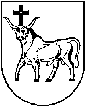 KAUNO MIESTO SAVIVALDYBĖS ADMINISTRACIJOS DIREKTORIUSKAUNO MIESTO SAVIVALDYBĖS ADMINISTRACIJOS DIREKTORIUSKAUNO MIESTO SAVIVALDYBĖS ADMINISTRACIJOS DIREKTORIUSĮSAKYMASĮSAKYMASĮSAKYMASDĖL KAUNO MIESTO SAVIVALDYBĖS ADMINISTRACIJOS DIREKTORIAUS 2020 M. LAPKRIČIO 20 D. ĮSAKYMO NR. A-3766 „DĖL COVID-19 LIGOS (KORONAVIRUSO INFEKCIJOS) PLITIMĄ MAŽINANČIŲ PRIEMONIŲ KAUNO DAINAVOS PROGIMNAZIJOS 2A KLASĖJE NUSTATYMO“ PAKEITIMODĖL KAUNO MIESTO SAVIVALDYBĖS ADMINISTRACIJOS DIREKTORIAUS 2020 M. LAPKRIČIO 20 D. ĮSAKYMO NR. A-3766 „DĖL COVID-19 LIGOS (KORONAVIRUSO INFEKCIJOS) PLITIMĄ MAŽINANČIŲ PRIEMONIŲ KAUNO DAINAVOS PROGIMNAZIJOS 2A KLASĖJE NUSTATYMO“ PAKEITIMODĖL KAUNO MIESTO SAVIVALDYBĖS ADMINISTRACIJOS DIREKTORIAUS 2020 M. LAPKRIČIO 20 D. ĮSAKYMO NR. A-3766 „DĖL COVID-19 LIGOS (KORONAVIRUSO INFEKCIJOS) PLITIMĄ MAŽINANČIŲ PRIEMONIŲ KAUNO DAINAVOS PROGIMNAZIJOS 2A KLASĖJE NUSTATYMO“ PAKEITIMO2020 m. lapkričio 30 d.  Nr. A-38942020 m. lapkričio 30 d.  Nr. A-38942020 m. lapkričio 30 d.  Nr. A-3894KaunasKaunasKaunasAdministracijos direktoriusVilius Šiliauskas